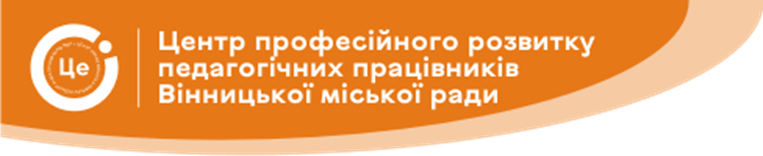 Комунальна установа «Центр професійного розвитку педагогічних працівників Вінницької міської ради»Експрес-бюлетень фахової інформації для вихователів закладів дошкільної освіти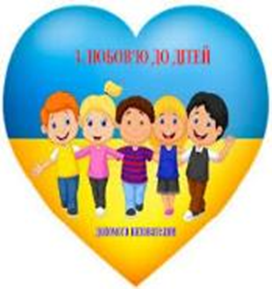 «Планування освітньої діяльності з дошкільниками в умовах надзвичайних ситуацій»Консультант КУ «ЦПРПП ВМР» Лариса Бондарчук2024рікПЛАНУВАННЯ ОСВІТНЬОЇ ДІЯЛЬНОСТІ З ДОШКІЛЬНИКАМИ        Усі ми переживаємо складні часи, працюємо в досить несприятливих умовах. Ми маємо бути зібраними, відповідальними; наші дії мають бути усвідомленими і виваженими, рішення прийматись ситуативно. Тому план роботи вихователя в нинішніх умовах має бути зручним, функціональним та  враховувати живу ситуацію, реальні інтереси і потреби дітей. Тож педагогічні колективи мають діяти більш самостійно, усвідомлювати усі ризики конкретних умов, у яких доводиться працювати, ретельно оцінювати свій потенціал і ресурси, піклуватись про свою і безпеку дітей і реалізувати освітні завдання, визначені в державному стандарті.Щодо планування освітнього процесу, то зрозуміло що загальний каркас організації життєдіяльності дітей має бути збережений. Це важливо для забезпечення відчуття стабільності в дітей, батьків і самих педагогів. Критерії ефективності плануванняЩоб планування освітньої роботи було реальним, доцільно обрати щотижневе планування. Планування освітньої роботи – обов’язковий елемент щоденної роботи педагога, адже забезпечує системність, послідовність та комплексність в організації діяльності з дітьми. Оновлений БКДО-2021 зорієнтований на особистісно орієнтовну модель дошкільної освіти та зумовлює необхідність перегляду деяких підходів до планування освітнього процесу в ЗДО. Відповідно до методичного порадника «Як створити внутрішню систему якості освіти» вимога 3.1 «Ефективність планування педагогами діяльності та якість організації освітнього процесу» містить наступні критерії:Критерій 3.1.1. «Педагоги планують свою діяльність, аналізують її результативність».Критерій 3.1.2.  «Педагоги застосовують технології  та методики, спрямовані на  оволодіння здобувачами освіти ключовими компетентностями».Критерій 3.1.4. «У закладі дошкільної освіти мовою освітнього процесу є  державна мова».Відповідно до  Професійного стандарту “Вихователь закладу дошкільної освіти”  пункт 5. Трудові функції та професійні компетентності вихователя:Прогностична компетентність Вихователь планує та прогнозує результати освітнього процесу; Ставить цілі, самоорганізується та готується до освітнього процесу;Документує професійну діяльність;Оцінювально-аналітична компетентністьВихователь моніторить якість освітньої діяльності й інтерпретує результати для адаптації та корегування освітнього процесу відповідно до можливостей і потреб здобувачів освітиВизначає рівень сформованості компетентностей у здобувачів освіти відповідно до Державного стандарту дошкільної освіти. Організаційна компетентністьВихователь забезпечує здобуття дошкільної освіти державною мовоюОбирає ефективні методи, форми та засоби організації освітнього процесу відповідно до запитів і потреб здобувачів освітиОрганізовує ігрову (провідну) й інші види дитячої діяльності та підтримує види діяльності, ініційовані дитиноюЗабезпечує здобуття дошкільної освіти дітьми з особливими освітніми потребами.Пункт 6.  Опис трудових функцій (професійні компетентності уміння та навички ).Знання А.1.1.32 Види, типи, основні підходи до планування в закладі дошкільної освіти, їх переваги та недоліки. Знання А.1.1.33   Специфіка планування освітнього процесу в різних вікових групах.Уміння і навички. А1.1.У2. Складати перспективний план і календарний план освітньої роботи в різних вікових групах, використовуючи різні підходи до планування. Уміння і навички. А1.1.У3. Визначати конкретні цілі та планувати освітню роботу в різновікових групах закладу дошкільної освіти. Творчий підхід до вибору форм плануванняСьогодні декларується право на творчий підхід до вибору форм планування, відходу від шаблонних традиційних форм складання планів. Але існує і надалі важлива вимога - не залишати поза увагою  змістовий аспект плану роботи для досягнення поставленої мети (виконання Державного стандарту дошкільної освіти), не займатися безконтрольною самодіяльністю.        Освітню діяльність у ЗДО організовують на основі державних документів: Базового компонента освітніх та парціальних програм. І якщо Базовий компонент єдиний для всіх, то освітню програму педагогічний колектив може обирати з переліку рекомендованих МОН.Нормативно-правові документи, якими керується вихователь під час організації  та планування роботи з дітьми:	Наказ МОН України «Про затвердження гранично допустимого навантаження на дитину у дошкільних навчальних закладах різних типів та форм власності» від 20.04.2015 №446 ;                                                                                                                               «Про затвердження протиепідемічних заходів у закладах  дошкільної освіти на період карантину у зв’язку з поширенням  короновірусної хвороби ( COVID -19)» (постанова МОЗ від 22.09.2020№ 55);«Про організацію безпечного освітнього простору в закладах дошкільної освіти та обладнання укриттів» (лист МОН України 20.06.2023 № 1/8820-23);«Перелік навчальної літератури та навчальних програм, рекомендованих Міністерством освіти і науки України для використання в освітньому процесі закладів освіти у 2023/2024 навчальному році» (лист МОН від 14.08.2023 № 1/12038-23 https://goo.gl/17YmaJ) ;«Методичні рекомендації про окремі питання діяльності закладів дошкільної освіти у 2023/2024 навчальному році» (лист МОН  від 21.08.2023 року № 1/12490-23)Аспекти складання плану: Складати план освітньої роботи  з дітьми можна за такими аспектами:- режимними моментами, з урахуванням видів діяльності та освітніх напрямів;- видами діяльності : ігрова, трудова, комунікативна, пізнавальна, рухова, навчальна з урахуванням освітніх напрямів;- інтегрованими блоками розв’язувати завдання  художньо-естетичного, соціально-морального, мовленнєвого розвитку під час різних видів діяльності; окремо в такому разі слід запланувати завдання і види роботи з фізичної культури і музики;- освітніми напрямами, кожного дня домінує один напрям під час взаємодії з іншими під час урахування змісту усіх видів діяльності тощоПріоритетні напрями освітньої діяльності  В ході планування освітньої роботи важливо обов'язково враховувати пріоритетні напрями роботи в нинішніх умовах: - формування навичок захисту життя, свого та близьких: без ігнорування, залякування і драматизації дітей треба навчити жити в нинішніх умовах ; - пробудження милосердя, адже навколо багато людей, які потребують реальної допомоги, уваги, турботи;- здійснення правового і громадянського (у напрямі розуміння меж власної свободи у співвідношенні зі свободою інших людей), а також патріотичного виховання;- формування ціннісних пріоритетів, передусім загальнолюдських цінностей;- інтегрований підхід до організації та змісту дошкільної освіти; - надання пріоритету провідним видам діяльності дітей на кожному віковому періоді.      Щодо ведення документації, в своїй роботі вихователі керуються «Примірною інструкція з діловодства у дошкільних навчальних закладах» затвердженою наказом Міністерства освіти і науки, молоді та спорту України від  01.10.2012 р. № 1059. Ця інструкція встановлює загальні вимоги до документування управлінської діяльності та організації роботи з документами в дошкільних навчальних закладах.      Під час написання плану освітньої роботи слід завжди враховувати конкретні педагогічні умови: віковий склад групи; результати діагностики розвитку дітей (педагогічного обстеження) на початок навчального року (перших 2 - 3 тижні вересня); розподіл дітей на підгрупи за психологічним віком; якість предметно - розвивального середовища у групі та за її межами. Форма планування може бути різною і затверджується педрадою закдаду дошкільної освіти: поширена - для молодого педагога (до 3-х років), спрощена  для педагога-професіонала. Проте в жодному випадку не допускається безсистемність, пропущення окремих видів занять та діяльності дітей (пішохідні переходи; фізкультура на свіжому повітрі; колективна праця; сюжетно - рольові, конструктивно - будівельні, театралізовані ігри; СХД: художньо - мовленнєва, музична, образотворча, театралізована (їх краще планувати по тижню почергово); художня праця;  дослідницько - пошукова діяльність тощо).    Педагог має свободу вибору найбільш ефективної та зручної для нього моделі та форми планування як інструменту організації освітньої діяльності. Форма планування може бути довільною: сітка, текст, або комбінована.  Під час складання планів уникати багатослів’я, надмірного лаконізму, натомість обов’язково слід дотримуватись чітких і конкретних формулювань, що  допоможе зробити план змістовним і дієвим.       Зазвичай у закладах дошкільної освіти педагоги складають перспективний та календарний план роботи. Ці види планування належать до обов’язкової документації вихователя. Водночас єдиних вимог до форми та способу їх наповнення немає, це на розсуд педагогічного колективу.Перспективний планПерспективний план дає змогу висвітлити напрями роботи педагога на тривалий період: тиждень, місяць, квартал. Зазвичай це таблична або графічна форма. Таблична форма традиційна. Нею користується більшість дитячих садків. Переваги такого плану в тому, що можна розписати не лише тематику та основні завдання освітньої діяльності, а й коротко зазначити зміст. Також педагоги обирають цю форму планування через можливість вносити до неї зміни та примітки.         До перспективних планів відносяться: сітки занять, їх тематика; зміст ігрової та трудової діяльності; тематика свят та розваг; комплекси ранкової гімнастики та гімнастики пробудження після денного сну (по 2 комплекси на місяць з ускладненнями на другому тижні); загартувальні заходи (назва, норми); робота з батьками (з урахуванням нових акцентів у звичних формах взаємодії з батьками); довготривалі спостереження (назва об'єкту, мета, короткі запитання). Перспективне планування сюжетно - рольових ігор має свої особливості: варто продумувати етапи або завдання щодо розгортання сюжету гри протягом   певного   відрізку часу - 2 тижні, місяць. Графічний перспективний план складають у вигляді дерева цілей  або інтелектуальної карти. Така форма планування зручна тим, що на одному аркуші можна розмістити значну кількість інформації. Проте  вона не підійде педагогам-початківцям, оскільки не містить чітких рекомендацій щодо реалізації освітніх завдань.Календарний планКалендарний план має містити інформацію про організацію вихователем освітньої діяльності дітей на кожен день. Такий план також не має сталої структури, у кожному дитячому садку вона своя. Якщо форма перспективного плану має бути спільною для всіх педагогів, то форма календарного плану може бути індивідуальною для кожного вихователя.Один з варіантів - планування за основними режимними моментами першої (ранок, заняття, перша прогулянка) і другої (праця, СХД, розваги, ігри, друга прогулянка, вечір) половини дня. Це традиційний підхід до планування. І половина дня: Ранок: ігри, бесіди, спостереження, праця, індивідуальна робота з дітьми та батьками; самостійна рухова діяльність дітей,  Заняття:  тема, програмовий зміст, матеріал, хід  заняття.І прогулянка: спостереження, спортивні ігри та вправи, індивідуальна робота з різних розділів програми, екскурсії, прогулянки, походи за межі ЗДО, самостійна рухова діяльність дітейІІ половина дня: Праця, самостійна художня діяльністьРізні види праці (художня, господарсько-побутова, в природі) в різних формах. СХД дітей (образотворча, художньо-оформлювальна, мовленнєва, музична, театралізована)Розваги, ігри:Різні види театрів (ляльковий, тіньовий, іграшок тощо), ігри - драматизації, інсценізації, концерти, фізкультурні, музичні, літературні дозвілля.ІІ прогулянка: Ігри, спостереження, праця, індивідуальна робота з батьками, самостійна рухова діяльність дітей Плануючи роботу за будь-якою схемою та будь - якими раціональними особистими підходами до планування варто врахувати методичні рекомендації до освітньої програми «Дитина» щодо сучасних форм організації освітнього процесу. Плануючи і здійснюючи освітню діяльність з дітьми дошкільного віку доцільно проводити її у формі педагогічного спілкування в колі, різних видів занять, освітніх ситуацій та подорожей, тематичних проектів, прогулянок, екскурсій, дослідницько-пошукової діяльності, творчих ігор, гурткової роботи, самостійної діяльності дітей відповідно до завдань фізичного, соціального, комунікативного, пізнавального та художньо-естетичного розвитку. В освітньому процесі закладу дошкільної освіти провідним має стати спілкування дорослого з дітьми. Таке спілкування не регламентоване в часі і відбувається впродовж дня.Загартувальні процедури  (розписуються на місяць у перспективному плані)Здійснювати комплекс загартувальних заходів із використанням повітря, сонця, води. Систематично провітрювати групове приміщення, підтримувати температуру повітря  + 20-22 С.Водні процедури: вологе обтирання.Ходіння по оздоровчих доріжках для профілактики плоскостопості.Полоскання горла.Обливання водою рук до ліктя. Програма «Дитина» зазначає, що найбільш доцільним та дієвим є природні методи загартовування: прогулянки, умивання, полегшений одяг, ходьба босоніж. Такі процедури. часто повторювані упродовж дня мають більший загартовувальний ефект.Планування прогулянки:Для дошкільників прогулянка має велике значення з точки зору зміни видів діяльності, забезпечення позитивного емоційного стану і забезпечення потреби у рухові активності. Для вихователя це оптимальний час для всебічного гармонійного розвитку дітей, виховання базових якостей особистості.                                             Тривалість прогулянки у кожній віковій групі залежить від сезону. Для перебування дітей на свіжому повітрі відводиться приблизно до чотирьох годин на день. Улітку цей час максимально збільшується з перервами на харчування і сон. У закладі дошкільної освіти планують дві прогулянки: денну (після ігрових занять) та вечірню (після полуденка). Освітня програма «Дитина» рекомендує батькам проводити ще одну прогулянку з дитиною упродовж однієї години з 19.00.                                                  Під час планування прогулянки основне завдання вихователя полягає у забезпеченні активної,  змістовної, різноманітної та цікавої для дітей діяльності. Зміст діяльності дітей на прогулянці залежить від часу доби, пори року, погоди, тематики тижня, попередньої освітньої діяльності, інтересів та віку.Структурно прогулянка включає в себе:  Ігри- рухливі, дидактичні, будівельно-конструктивні, сюжетно- рольові;спортивні вправи; спостереження за явищами природи, експериментування; праця в природі та на майданчику; індивідуальна робота / особистісно зорієнтоване спілкування;самостійна діяльність дітей за їх вибором.Надаючи дітям  можливість для вільних ігор, доцільно звернути увагу на ігри з вільними матеріалами – природничими і побутовими, які можна використовувати в різний спосіб. Це мушлі, камінчики, коробки, жолуді, шишки, палички, листя тощо. Такі матеріали приваблюють дітей, вони  доступні, мобільні, економічні і екологічні.                                                                             Для розвитку пізнавальних інтересів дошкільників слід систематично проводити різноманітні спостереження (за рослинами, тваринами, сезонними змінами в природі, працею дорослих, транспортом тощо), підтримувати спостереження з ініціативи дітей. У ході спостережень заохочуйте дітей ставити запитання і самостійно шукати відповіді на них. Доцільно облаштувати дослідницьку і етимологічну ділянки для здійснення дітьми самостійної пошукової діяльності та нескладного експериментування. Це – город, клумба, метеорологічна міністанція.Зміст і форми трудової діяльності дітей на прогулянці слід планувати і проводити відповідно до пори року та стану погоди. У літній період і восени – праця на городі і квітниках, збирання врожаю, насіння квітів і трав. Узимку позгрібати сніг, розчистити доріжки, прикрасити ділянку сніговими скульптурами. Трудові завдання мають відповідати можливостям дітей і водночас вимагати від них певних вольових і фізичних зусиль.Самостійна діяльність на прогулянці є корисною для дітей  лише в оптимально створеному розвивальному середовищі. Тоді діти досягають певного рівня самостійності в різних видах діяльності: ігровій, комунікативній, руховій, пізнавально-дослідницькій, продуктивній (малювання, ліплення), трудовій.У літній період більшу увагу слід приділяти тематичним пізнавальним прогулянкам за межі дошкільної освіти та екскурсіям.Орієнтовний зразок  планування пішого переходуПіший перехід навколо дитячого  садка.       Дата проведення.Мета: формувати у дітей вміння ходити різним темпом, додержуючись відстані від попередньої пари на один крок. Ходити у звичному для дітей темпі двома переходами ( по 20 хвилин кожний ) з активним відпочинком між ними. Перерву влаштувати 5-10 хвилин.  Під час перерви провести спостереження за рухливою грою старших дошкільників. Ходьба по колоді ( перший раз – руки в сторони, другий – на поясі, третій звичайна ходьба. Рухлива гра «Трамвай».ЕкскурсіяЕкскурсія є особливою формою організованої освітньої діяльності. Цінність екскурсії полягає у безпосередньому ознайомленні дітей з явищами природи в їх природніх взаємозв’язках, з рослинами і тваринами у середовищі їх існування, з культурними об’єктами та діяльністю дорослих.Для дітей молодшого дошкільного віку плануються і проводяться екскурсії-огляди в межах закладу, під час яких відбувається ознайомлення з його ділянкою (рослинним і тваринним світом), приміщеннями,  а також спостереження за роботою працівників (кухаря, лікаря, двірника). Екскурсії за межі закладу планують і проводять з дітьми, починаючи  з середньої групи.  Вихователь повинен знати безпосереднє оточення закладу: бібліотеки, музеї, парки, сквери, пам’ятники, привабливі архітектурні споруди.Структура екскурсіїПідготовчий етап. Педагог визначає тему, мету та зміст екскурсії, готує відповідний об’єкт. Слід враховувати, що кількість об’єктів не повинна перевищувати 2-3 у середній групі та 3-4  у старшій. Під час визначення місця екскурсії потрібно враховувати фізичні можливості дітей, особливості дороги, пори року, стан погоди. Маршрут не повинен перевищувати 2-3 кілометри в обидва кінця.Власне екскурсія. Під час екскурсії вихователь організовує спостереження дітей, продумує запитання та спрямовує пізнавальну активність дітей, стимулює мислення, увагу, сприяє розвитку уяви.Закріплення знань може відбуватися у різних формах:дидактичні та творчі ігри;складання гербарію, колекції;виготовлення виробів з природного матеріалу;тематичне малювання, ліплення, виготовлення колажів;самостійна художня діяльність, зокрема музична й музично-ритмічна;читання й обговорення творів художньої літератури.Програма «Дитина» орієнтує вихователів на планування і здійснення освітніх подорожей, квестів, геокешингів.Планування та проведення рухливих ігор упродовж дня                                           (відповідно до методичних рекомендацій до освітньої програми для дітей від 2 до 7 років «Дитина»)Врахування надзвичайних умов при плануванніВ період воєнного стану безпекова ситуація не дає можливості проводити екскурсії та мандрівки поза межами закладу. Необхідною є організація на ділянках ЗДО не лише городів і квітників, а й куточків рослин рідного краю. Педагогам треба самим знати ці рослини та ознайомлювати з ними дітей, збагачуючи активний і пасивний словники українськими назвами — як народними, так і науковими.Для збереження цілісності освітнього процесу в умовах можливої небезпеки варто планувати освітні взаємодії з дітьми так, щоб у разі необхідності переміщення до укриття можна було б продовжити розпочату діяльність. Освітній процес має бути мобільним, орієнтованим на сьогоднішню ситуацію, враховувати фізичний і психологічний стан дітей і педагогів.Доцільними будуть ігрові форми взаємодії за всіма освітніми напрямами Стандарту. Це дозволить дітям без стресу відновити освітню діяльність, перебуваючи в укритті.В умовах воєнного стану часте перебування дітей в укриттях може суттєво знизити рівень їхньої рухової активності, яка є біологічною потребою дитячого організму. Складаючи календарні плани роботи, вихователям варто продумати та додати до звичайних запланованих активностей резерв щоденних заходів, під час яких діти матимуть додаткову можливість розвивати основні види рухів. Для цього підійдуть додаткові фізкультхвилинки, фізкультурні паузи, рухові хвилинки, гімнастичні етюди, рухові ситуації, флешмоби, розваги, оздоровчі акції тощо. Ці заходи потрібно проводити як у період тривалого перебування дітей у місцях безпеки, так і на вулиці або приміщенні ЗДО після виходу зі сховища. Педагоги-початківці пишуть розгорнутий календарний план, у якому вони відображають не лише безпосередню освітню діяльність а й індивідуальну взаємодію з дітьми, організацію ігрової та самостійної діяльності дітей тощо. Щоб планування освітньої роботи було реальним доцільно практикувати потижневе планування. Тобто вихователі визначають  освітні завдання з певної теми, способи їх реалізації, готують дидактичні матеріали на тиждень, щоб потім самостійно визначати оптимальний час і способи ефективно здійснювати заплановане. Потижневе планування можна вважати у деякій мірі і перспективне, і найближча перспектива – тиждень). На його осн6огві вибудовується кожен день тижня. Плануючи зміст освітньої діяльності слід окреслити для себе складники цього змісту ( 4-5 підтем будуть складати тему) та визначити  очікуваних 3-4 результати, тобто конкретизувати, що саме діти мають знати і опанувати практично. Вихователям важливо орієнтуватись на короткі за часом (не більше 10-15 хвилин) форми навчальної взаємодії. Плануючи організацію дня і здійснюючи заплановане слід дотримуватись гнучкості, тобто жваво реагувати на стан і потреби дітей. Це дасть і вихователю і дітям більш чітко розуміти, що відбувається, для чого, і у разі необхідності перервати, замінити одну активність на іншу, або відновити вимушено перервану. От для чого потрібна осмисленість.В нинішніх умовах часто доводитись переривати заняття і інші форми життєдіяльності  дітей. Зрозуміло, що у стані різкої зміни ситуації, різного емоційного реагування і дітей і дорослих неможливо удавати, що нічого не сталося. І дітям, і дорослим знадобиться час для відновлення емоційної рівноваги. Найкращим рішенням у такі моменти буде фізичне і емоційне єднання (сісти в коло, взятися за руки, обійнятися за плечі, знайти одне одного очима).Саме тому і треба відмовитися від традиційного описового формального планування, реалізація якого нині значною мірою від нас не залежить. Але кожному із нас украй необхідно не лише самостійно діяти в планування та здійсненні освітнього процесу, а й пам’ятати про особисту відповідальність за реалізацію завдань державного стандарту, за якість освіти наших дітей.                                                                         Секрети вдалого планування різних форм роботи з дітьми.Найпоширеніша помилка педагогів під час наповнення змісту освітньої діяльності - переписування готових конспектів з різних джерел. Відмовтесь від формального підходу.1. Не перенавантажуйте зміст освітньої діяльності пізнавальними завданнями. Пам’ятайте про необхідність виділити для дитини час на вільну самостійну діяльність і відпочинок.2. Зміст освітньої діяльності з дітьми  має бути реальним для реалізації та цікавим для дітей.3. Формуйте у дітей уміння працювати в команді, вибудовувати взаємини з однолітками, організовувати власну діяльність тощо.4. Плануйте як освітній процес, так і наповнення розвивального предметного середовища. Адже правильно організований простір дасть змогу дітям застосовувати отримані знання на практиці.         Тож обирайте найзручніший для себе та найоптимальніший для конкретної групи варіант планування й організації освітньої діяльності - і економте дорогоцінний час та сили для безпосередньої роботи з дітьми.Не бійтеся під час планування проявляти творчість й ініціативу, утім враховуйте сучасні особливості розвитку дітей дошкільного віку.                                                Тож докладаймо зусиль для вдосконалення своїх професійних умінь, шукаймо нові способи і методи роботи, відповідні новим умовам життя. Використана література: Дитина: Освітня програма для дітей віком від 2 до 7 років/ наук. кер. проекту В.О. Огнев’юк; авт. кол.: Г.В.Бєлєнька, О.Л.Богініч, В.М.Вертугіна [та ін.] - Київ -2020;                                                                                              Методичні рекомендації до Освітньої програми для дітей від 2 до 7 років «Дитина» / наук. ред. Г.В. Бєлєнька, О.А.Половіна, І.В.Кондратець, Київ -2021;                                                                                               Щомісячний журнал Цифрового видавництва MCFR «Вихователь-методист» № 9, 2020 р. Стаття «Три кроки до зразкового плану освітньої діяльності». Світлана Бадер;Всеукраїнський щомісячний науково-методичний журнал «Дошкільне виховання» №9, 2022. Стаття «Освітній процес в умовах війни: роздуми фахівця». Н.Гавриш;«Про окремі питання діяльності закладів дошкільної освіти у 2023/2024 навчальному році (Лист МОН № 1/12490-23 від 21.08.23 року Порадник для директора закладу дошкільної освіти «Як створити та розбудувати внутрішню систему забезпечення якості освіти» - Київ, 2022;Професійний стандарт "Вихователь закладу дошкільної освіти", затверджений МОН України від 19 жовтня 2021 р. № 755-21.Процеси життєдіяльностіРухливі ігриРанковий прийомПлануються 1-2 (3) рухливі гри.Доцільно проводити рухливі ігри з предметами, з киданням, ловінням та метанням, хороводні ігри, атракціони, малорухливі ігри, ігрові вправи.                                                                                      Ці ігри передбачають залучення або кількох дітей, або невеликої групи, оскільки не всі вихованці одночасно приходять до групи. Діти, які поступово підходять, можуть зразу ж включатися в ігри  такого типу, тому що обирати ведучого не треба, завдання зрозумілі, рухи нескладні.                                                                                 Рухливі ігри вранці не проводятьсяПерша прогулянкаПлануються 3-4 рухливі гри.                                                                      Доцільно проводити ігри середньої і великої рухливості, з різноманітними основними рухами, змагального характеру (змагання, естафети), з елементами спорту, з м’ячами, українські народні, ловиткиДруга прогулянкаПлануються 3-4 рухливі гри.                                                                      Доцільно проводити ігри середньої і великої рухливості, з різноманітними основними рухами, змагального характеру (змагання, естафети), з елементами спорту, з м’ячами, українські народні, ловиткиЯкщо у другій половині дня (за певних несприятливих умов діти знаходяться у групі), доцільно планувати і проводити хороводні ігри, малорухливі ігри, ігри з предметами, атракціони, ігрові вправи за підгрупами        Увага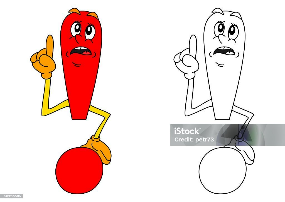 Під час першої та другої прогулянокПланувати і проводити ігри середньої і великої рухливості сюжетного характеру, безсюжетні ігри, ігри типу ловитки слід з усією групою дітей («Квач», «Кіт і миші», «Хитра лисиця», «Вовк у рові», «Гуси-лебеді», «Чия ланка швидше збереться» та інші).                   Ігри з елементами с порту, спортивні вправи, змагання, атракціони, ігри з м’ячами (різної рухливості) доцільно планувати і проводити за підгрупами. В один і той же час одні діти граються в пісочниці, інші самостійно, декілька дітей відбивають м’яч, стрибають на скакалці, інша міні групка грає в рухливу гру, де кожен може поуправлятися з м’ячом, удосконалити рух.                                Естафети також можна планувати за підгрупами. Оптимальна  кількість гравців у команді для проведення естафети – 6-8. Якщо у групі багато дітей, можна зробити 3-4 команди, але такий розподіл може ускладнити суддівство. У такому разі варто, щоб с початку позмагалися дві команди, потім інші.                                                         За підгрупами також слід організовувати дітей для ігор типу «Лови, кидай, падати не давай», «Їстивне – не їстивне», «Хустинка», оскільки дитині нецікаво стояти і чекати, поки до неї дійде м’яч.Вечірні годиниПлануються 1-2  рухливі гри.Доцільно проводити атракціони, рухливі ігри та ігри вправи з предметами, хороводні, малої рухливості, а також настільні ігри (за підгрупами)